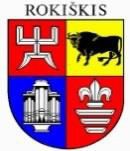 ROKIŠKIO RAJONO SAVIVALDYBĖS TARYBASPRENDIMASDĖL ROKIŠKIO BASEINO TEIKIAMŲ MOKAMŲ PASLAUGŲ IR ĮKAINIŲPATVIRTINIMO2020 m. kovo 27 d. Nr. TS-Rokiškis	Vadovaudamasi Lietuvos Respublikos vietos savivaldos įstatymo 16 straipsnio 2 dalies 37 punktu, 18 straipsnio 1 dalimi, Rokiškio rajono savivaldybės taryba n u s p r e n d ž i a:	1. Patvirtinti Rokiškio baseino teikiamų mokamų paslaugų sąrašą ir įkainius (pridedama).	2. Rokiškio baseino teikiamų mokamų paslaugų sąrašas ir įkainiai įsigalioja nuo 2020 m. birželio 1 d.	3. Pripažinti netekusiu galios nuo 2020 m. birželio 1 d. Rokiškio rajono savivaldybės tarybos 2019 m. spalio 25 d. sprendimą Nr. TS-217 „Dėl Rokiškio baseino teikiamų mokamų paslaugų ir įkainių patvirtinimo“.	Sprendimas per vieną mėnesį gali būti skundžiamas Regionų apygardos administraciniam teismui, skundą (prašymą) paduodant bet kuriuose šio teismo rūmuose, Lietuvos Respublikos administracinių bylų teisenos įstatymo nustatyta tvarka.Savivaldybės meras	Ramūnas GodeliauskasVitalijus JocysRokiškio rajono savivaldybės tarybaiROKIŠKIO RAJONO SAVIVALDYBĖS TARYBOS SPRENDIMO PROJEKTO ,,DĖL ROKIŠKIO BASEINO TEIKIAMŲ MOKAMŲ PASLAUGŲ IR ĮKAINIŲ PATVIRTINIMO“ AIŠKINAMASIS RAŠTAS	Parengto sprendimo projekto tikslai ir uždaviniai. Pakeisti Rokiškio rajono savivaldybės tarybos 2019 m. spalio 25 d sprendimo Nr. TS-217 „Dėl Rokiškio baseino teikiamų mokamų paslaugų ir įkainių patvirtinimo“ priedą, išdėstant jį nauja redakcija dėl kainų padidėjimo.	Šiuo metu esantis teisinis reglamentavimas. Lietuvos Respublikos vietos savivaldos įstatymas.	Sprendimo esmė. Atsirado poreikis pakoreguoti paslaugų įkainius, akcijas ir nuolaidas. 2019 m. spalio 25 d. Rokiškio rajono savivaldybės tarybos sprendimu Nr. TS-217 patvirtinti įkainiai tikslinami dėl kainų padidėjimo.	Galimos pasekmės, priėmus siūlomą tarybos sprendimo projektą:	teigiamos – aiškus teikiamų paslaugų sąrašas ir įkainiai;	neigiamos – nėra. 	Finansavimo šaltiniai ir lėšų poreikis. Papildomų lėšų nereikės.	Suderinamumas su Lietuvos Respublikos galiojančiais teisės norminiais aktais. 	Projektas neprieštarauja galiojantiems teisės aktams.	Antikorupcinis vertinimas. Teisės akte nenumatoma reguliuoti visuomeninių santykių, susijusių su LR korupcijos prevencijos įstatymo 8 straipsnio 1 dalyje numatytais veiksniais, todėl teisės aktas nevertintinas antikorupciniu požiūriu. Rokiškio baseino direktorius 								Vitalijus Jocys